Дорогие родители и дети!В нашем МБОУ "Центр образования №15" в летний  период работаетЦентр Дневного Пребывания "Алые паруса"для детей 7-13 лет. Время пребывания в ЦДП - с 8.30 до 14.301 смена - с 1 июня по 21 июняНачальник ЦДП - Сухова Оксана Александровнател. 8(347)228-14-16	Программа деятельности Центра дневного пребывания "Алые паруса" по своей направленности является комплексной, т.е. включает в себя разноплановую деятельность, объединяет различные направления оздоровления, отдыха, развития и воспитания детей. 	Цель программы: организация полноценного и содержательного отдыха детей, укрепление их физического, психического и эмоционального здоровья, создание условий для их творческого развития и воспитания нравственной культуры.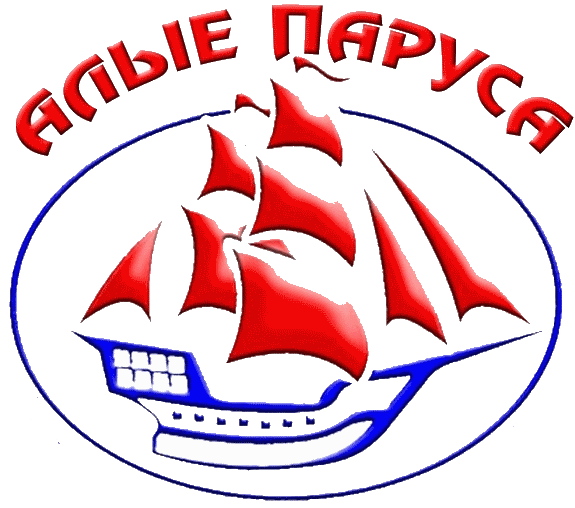 